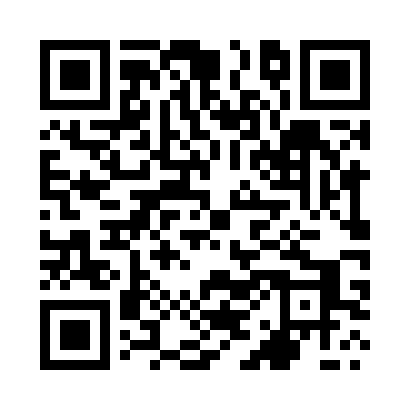 Prayer times for Zarek, PolandWed 1 May 2024 - Fri 31 May 2024High Latitude Method: Angle Based RulePrayer Calculation Method: Muslim World LeagueAsar Calculation Method: HanafiPrayer times provided by https://www.salahtimes.comDateDayFajrSunriseDhuhrAsrMaghribIsha1Wed3:015:2812:535:598:1810:342Thu2:585:2612:526:008:2010:373Fri2:545:2412:526:018:2110:404Sat2:515:2212:526:028:2310:435Sun2:475:2112:526:038:2410:466Mon2:445:1912:526:048:2610:497Tue2:405:1712:526:058:2810:538Wed2:385:1612:526:068:2910:569Thu2:375:1412:526:078:3110:5910Fri2:365:1212:526:088:3211:0011Sat2:365:1112:526:098:3411:0012Sun2:355:0912:526:108:3511:0113Mon2:345:0812:526:118:3711:0114Tue2:345:0612:526:118:3811:0215Wed2:335:0512:526:128:4011:0316Thu2:335:0312:526:138:4111:0317Fri2:325:0212:526:148:4311:0418Sat2:325:0112:526:158:4411:0519Sun2:314:5912:526:168:4511:0520Mon2:314:5812:526:168:4711:0621Tue2:304:5712:526:178:4811:0722Wed2:304:5612:526:188:4911:0723Thu2:294:5412:526:198:5111:0824Fri2:294:5312:526:208:5211:0825Sat2:294:5212:526:208:5311:0926Sun2:284:5112:536:218:5511:1027Mon2:284:5012:536:228:5611:1028Tue2:284:4912:536:238:5711:1129Wed2:274:4812:536:238:5811:1130Thu2:274:4712:536:248:5911:1231Fri2:274:4712:536:259:0011:12